－令和5年度　圧力設備診断技術者評価試験会場－東京　損保会館　大会議室東京都千代田区神田淡路町2-9　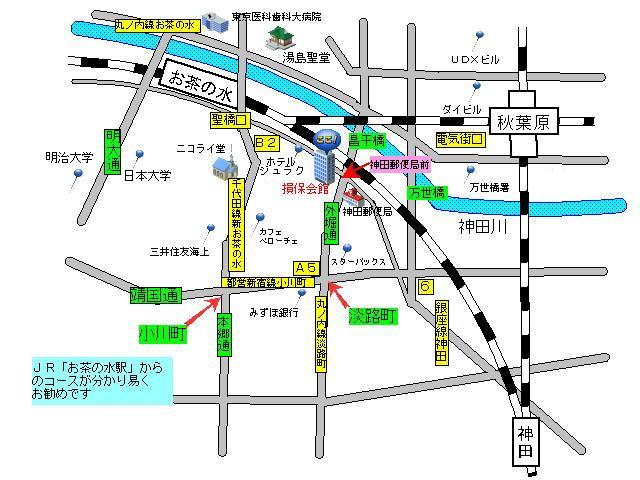 JR御茶ﾉ水駅 聖橋口         　 徒歩5分　　ﾒﾄﾛ千代田線新御茶ﾉ水駅B2出口  徒歩3分ﾒﾄﾛ丸の内線淡路町駅A5出口     徒歩3分　　都営新宿線小川町駅A5出口      徒歩3分JR秋葉原駅 電気街口           徒歩5分　　ﾒﾄﾛ銀座線神田駅 6番出口       徒歩8分JR神田駅 北口                 徒歩10分
　　　　　　　　　　　　　　　　　　　　　　　　　　　　　　　　　　　　　　　　大阪　大阪科学技術センター　８階中ホール　　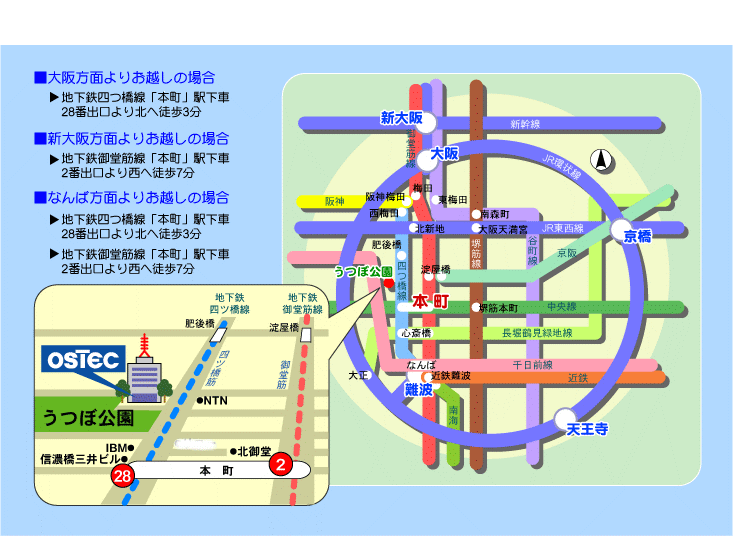 